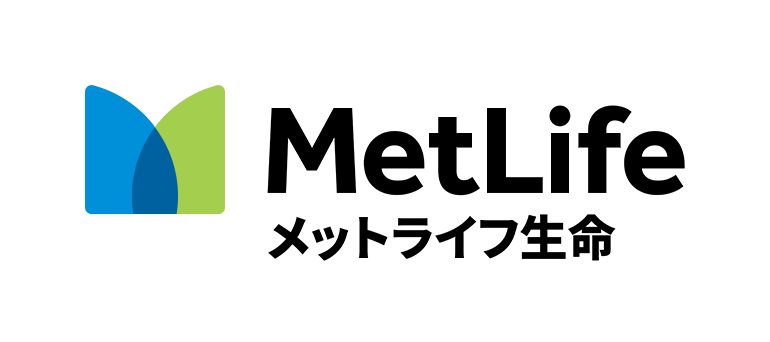 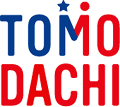 TOMODACHI MetLife Women’s Leadership Program Mentor (Professional) Application FormSection 1: Personal & Contact InformationSection 1: Personal & Contact InformationSection 1: Personal & Contact Information1. Name (First Last)1. Name (First Last)1. Name (First Last)2. Program City you are applying for. (circle one)2. Program City you are applying for. (circle one)2. Program City you are applying for. (circle one)                              Tokyo                       Osaka                         Naha                        Sapporo                              Tokyo                       Osaka                         Naha                        Sapporo                              Tokyo                       Osaka                         Naha                        Sapporo3. How did you hear about this program? If someone recommended that you apply, please provide their name and organization. 3. How did you hear about this program? If someone recommended that you apply, please provide their name and organization. 3. How did you hear about this program? If someone recommended that you apply, please provide their name and organization. 4. Total number of years of work experience. 5. Current Position Title 6. Current Employer/Company7. Email Address NOTE: Provide an email address that you use regularly. We will send your application results via email.7. Email Address NOTE: Provide an email address that you use regularly. We will send your application results via email.8. Phone Number9. Mailing Address (including zip code)9. Mailing Address (including zip code)9. Mailing Address (including zip code)10. Previous work experience (including professional work abroad). 10. Previous work experience (including professional work abroad). 10. Previous work experience (including professional work abroad). 11. Hobbies and personal interests.11. Hobbies and personal interests.11. Hobbies and personal interests.12. Previous study abroad or work experience abroad.12. Previous study abroad or work experience abroad.13. University and major at graduation.Section 2: Interest and QualificationsSection 2: Interest and QualificationsSection 2: Interest and Qualifications14. Short Essay: What excites you most about being a mentor in this program? 
Please write a response in English in 150 words or less.  14. Short Essay: What excites you most about being a mentor in this program? 
Please write a response in English in 150 words or less.  14. Short Essay: What excites you most about being a mentor in this program? 
Please write a response in English in 150 words or less.  15. Short Essay: What do you want to contribute; what experience, knowledge, skills, and resources can you offer participants in this program?  
Please write a response in English in 150 words or less.15. Short Essay: What do you want to contribute; what experience, knowledge, skills, and resources can you offer participants in this program?  
Please write a response in English in 150 words or less.15. Short Essay: What do you want to contribute; what experience, knowledge, skills, and resources can you offer participants in this program?  
Please write a response in English in 150 words or less.Section 3: Availability & BackgroundSection 3: Availability & BackgroundSection 3: Availability & Background16. Are you available to participate in all program workshops assigned to the mentor in your city, and can meet with your assigned mentee outside of formal program sessions? (circle one)Note: Mentors do not have to attend all five workshops. Please refer to the program webpage at www.usjapantomodachi.org to view attendance requirements. 16. Are you available to participate in all program workshops assigned to the mentor in your city, and can meet with your assigned mentee outside of formal program sessions? (circle one)Note: Mentors do not have to attend all five workshops. Please refer to the program webpage at www.usjapantomodachi.org to view attendance requirements. 16. Are you available to participate in all program workshops assigned to the mentor in your city, and can meet with your assigned mentee outside of formal program sessions? (circle one)Note: Mentors do not have to attend all five workshops. Please refer to the program webpage at www.usjapantomodachi.org to view attendance requirements.                      Yes, I’m available to fully participate in this program.                        No, I’m not.                     Yes, I’m available to fully participate in this program.                        No, I’m not.                     Yes, I’m available to fully participate in this program.                        No, I’m not.17. Name of any other TOMODACHI program(s) you are participating in now or that you are applying for. 17. Name of any other TOMODACHI program(s) you are participating in now or that you are applying for. 17. Name of any other TOMODACHI program(s) you are participating in now or that you are applying for. 18. Name of any other TOMODACHI program(s) you have participated in in the past. 18. Name of any other TOMODACHI program(s) you have participated in in the past. 18. Name of any other TOMODACHI program(s) you have participated in in the past. Please submit your applications via email by midnight June 18, 2018 to your local TMWLP office:  Tokyo Area: Submit applications to: TokyoTMWLP@usjapancouncil.orgOsaka Area: Submit applications to: KansaiTMWLP@usjapancouncil.orgNaha Area: Submit applications to: OkinawaTMWLP@usjapancouncil.orgSapporo Area: Submit applications to: SapporoTMWLP@usjapancouncil.orgThe results will be announced by August 17, 2018.Please submit your applications via email by midnight June 18, 2018 to your local TMWLP office:  Tokyo Area: Submit applications to: TokyoTMWLP@usjapancouncil.orgOsaka Area: Submit applications to: KansaiTMWLP@usjapancouncil.orgNaha Area: Submit applications to: OkinawaTMWLP@usjapancouncil.orgSapporo Area: Submit applications to: SapporoTMWLP@usjapancouncil.orgThe results will be announced by August 17, 2018.Please submit your applications via email by midnight June 18, 2018 to your local TMWLP office:  Tokyo Area: Submit applications to: TokyoTMWLP@usjapancouncil.orgOsaka Area: Submit applications to: KansaiTMWLP@usjapancouncil.orgNaha Area: Submit applications to: OkinawaTMWLP@usjapancouncil.orgSapporo Area: Submit applications to: SapporoTMWLP@usjapancouncil.orgThe results will be announced by August 17, 2018.